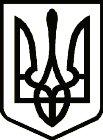 УКРАЇНАСРІБНЯНСЬКА СЕЛИЩНА РАДАЧЕРНІГІВСЬКОЇ ОБЛАСТІРІШЕННЯ(шоста сесія восьмого скликання)21 квітня 2021 року     								смт СрібнеПро клопотання перед Чернігівськоюобласною радою про передачу правзасновника та безоплатну передачулісу і землі лісового фонду(цілісногомайнового комплексу) ДП «Срібнерайагролісництво» до комунальної власностіВідповідно до Закону України «Про передачу об’єктів права державної та комунальної власності», статті 26 Закону України «Про місцеве самоврядування в Україні», селищна рада вирішила: 1.Звернутися з клопотанням до Чернігівської обласної ради про передачу прав засновника та безоплатну передачу лісу і землі лісового фонду(цілісногомайнового комплексу) ДП «Срібне райагролісництво» до комунальної власності Срібнянської селищної ради в особі ПАНЧЕНКО О.В. – Срібнянського селищного голови.Селищний   голова						              О.ПАНЧЕНКО